Елена Ветлужских. Стратегическая карта, системный подход и KPI Представляю вам книгу Елены Ветлужских «Стратегическая карта, системный подход и KPI», вышедшую в издательстве Альпина Бизнес  Букс. К теме системного взгляда на организацию я обращаюсь не первый раз. См. например, серию статей о законах кибернетики и управлении, комментарии к книгам Питера Сенге «Пятая дисциплина. Искусство и практика обучающейся организации» и Гараедаги «Системное мышление. Как управлять хаосом и сложными процессами», презентацию с мастер-класса в Высшей школе экономики «Введение в системное мышление».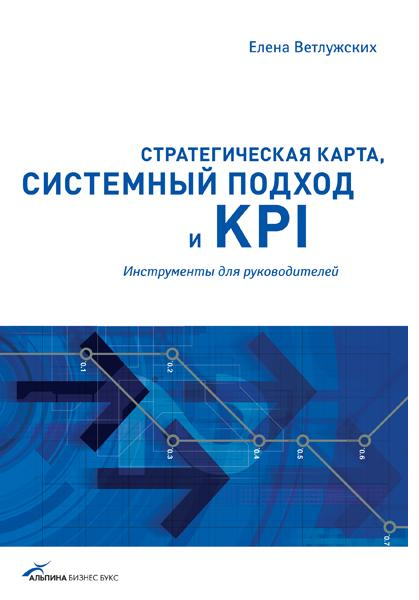 Книга Елены Ветлужских посвящена в первую очередь мотивации, но рассматривает ее не изолировано, а как элемент системы управления. Недавно встретил следующее высказывание:Чтобы лучше разбираться в менеджменте, важно понимать сущность и закономерности любого управления… Почему же в разнообразных учебниках и курсах по менеджменту об этом почти ничего не говорится? Почему теоретики и практики менеджмента на первый план выпячивают какие-то частные вопросы управления, забывая об основах? В результате у людей, постигающих искусство управления, формируется калейдоскопическая картина мира, состоящая из несвязанных между собой «фрагментов» управленческой деятельности… И менеджмент как наука и практика разбивается на множество «обломков», например, управление персоналом, финансами, производством, маркетингом, качеством, проектами, рисками и т.д. Честное слово, уже голова идет кругом от многообразия частных теорий и практик управления, не имеющих под собой прочного фундамента. Складывается впечатление, что в каждом из этих «управлений» действуют свои собственные, «уникальные» законы и принципы. Специфика, конечно, есть везде, но законы все-таки остаются общими.Олег КулагинЕлена Ветлужских, в какой-то степени отвечая на запрос Олега Кулагина, выстраивает системный контекст обсуждения вопросов мотивации. Начиная с выяснения целей бизнеса, через систему сбалансированных показателей, она связывает воедино стратегию, KPI, заработную плату, вовлеченность сотрудников. Возможно, книга мне понравилась еще и потому, что большинство описанных методик используется в нашей компании (или я хотел, чтобы использовались ).Глава 1. Системный подход. Определение корневой причины проблемыВ этой книге больше внимания уделяется идее о том, насколько важны для организации системный подход, а также комплексность и сбалансированность отдельных методов и технологий, которые должны быть интегрированы в единую систему управления и соответствовать бизнес-стратегии и ценностям компании.Если управление традиционным способом (по компонентам и с позиций «мира затрат») напоминает попытку управлять стаей диких котов, то компании, перешедшие на системный подход, достигают такого уровня внутренней дисциплины и внешней гибкости, что они начинают играть на рынке так, как ели бы их конкуренты были слепые котята.У. ДетмерКогда в компании появляются первые сигналы снижения эффективности бизнеса: падение темпов прироста прибыли и объемов продаж, рост дебиторской задолженности и текучесть кадров, руководство начинает срочно проводить изменения. Стандартные решения: модификация оргструктуры, реинжиниринг, совершенствование системы оплаты труда и мотивации. Но с точки зрения системного подхода явные сигналы – лишь следствие каких-то корневых причин, и елси их не найти, то проведенные традиционные изменения вряд ли будут успешными, хотя, возможно, они и дадут краткосрочный положительный эффект. Проблема всегда глубже, чем ее очевидное следствие.По теории ограничений Голдратта «глобальный оптимум не есть сумма локальных оптимумов. Нельзя получить эффективную систему потум максимизации эффективности ее компонентов по отдельности, без учета их взаимодействия между собой. Голдратт:Что изменить?На что изменить?Как осуществить процесс изменений?Дерево текущей реальности (ДТР), нежелательные явления (НЖЯ), корневые проблемы.Не всегда руководителям компаний нравится осваивать какие-то инструменты или вникать в их суть. Незачем, – считают они, чаще всего полагаясь на собственные интуицию и опыт. Мне хочется возразить. В этом отношении я сторонник высказывания Голдратта: «Если нет интуиции, никакой метод не поможет. Но если интуиция есть, все равно можно блуждать в потемках. Интуиция – необходимое условие для нахождения решений, но одной ее недостаточно. Нужно иметь метод, который позволит высвободить, сфокусировать и критически проверить интуицию, если хочешь прийти к простым и практичным решениям».Глава 2. Определение стратегических целей компании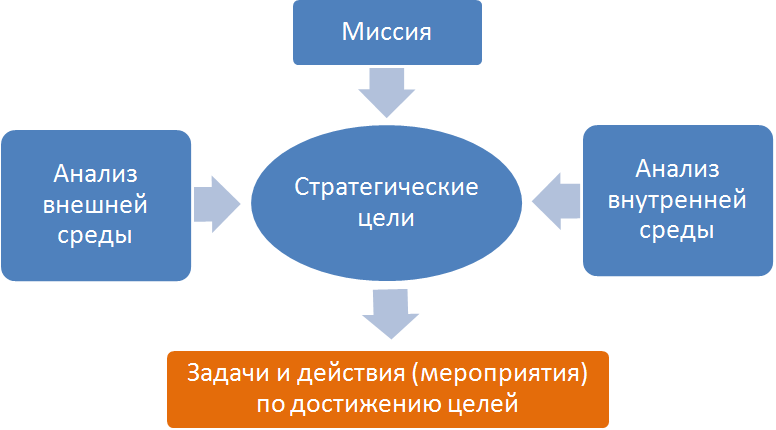 Рис. 1. Алгоритм разработки целей компанииСистема сбалансированных показателей является инструментом для разработки стратегических целей и контроля над реализацией стратегии. Чтобы определить, насколько эффективно работает организация или ее подразделения, только финансовых показателей недостаточно, поскольку они отражают эффективность работы компании в прошлом, не позволяя диагностировать и устранять возникающие проблемы в режиме реального времени.Российские компании в своей практике чаще всего разрабатывают ССП в виде таблицы целей и показателей, однако, на мой взгляд, более эффективным будет построение стратегической карты. ССП, выраженная в виде таблице целей и показателей, недостаточно наглядна, не показывает причинно-следственные связи, хуже воспринимается. Она необходима, но на втором этапе, то етсь после построения стратегической карты компании.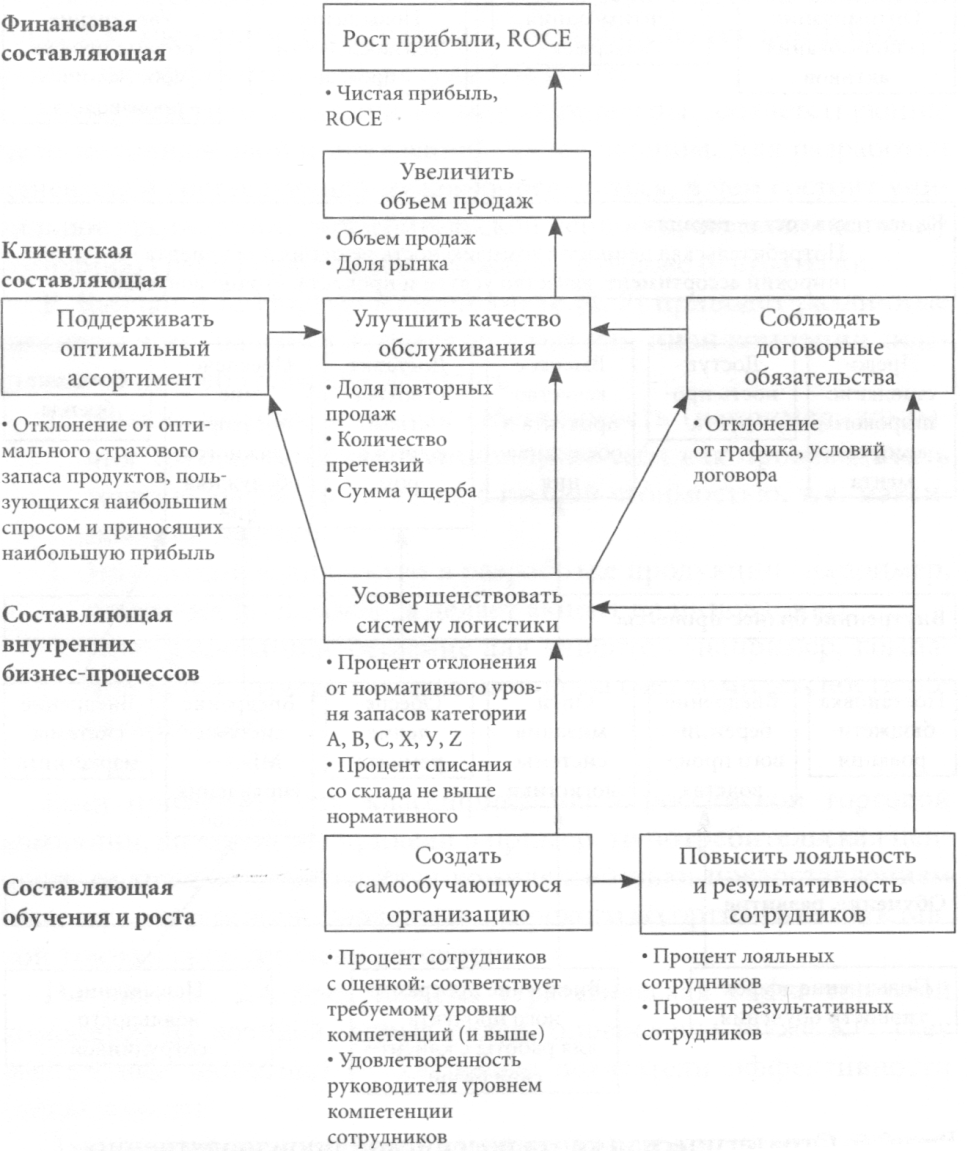 Рис. 2. Стратегическая карта торговой компанииГлава 3. Какова структура совокупного дохода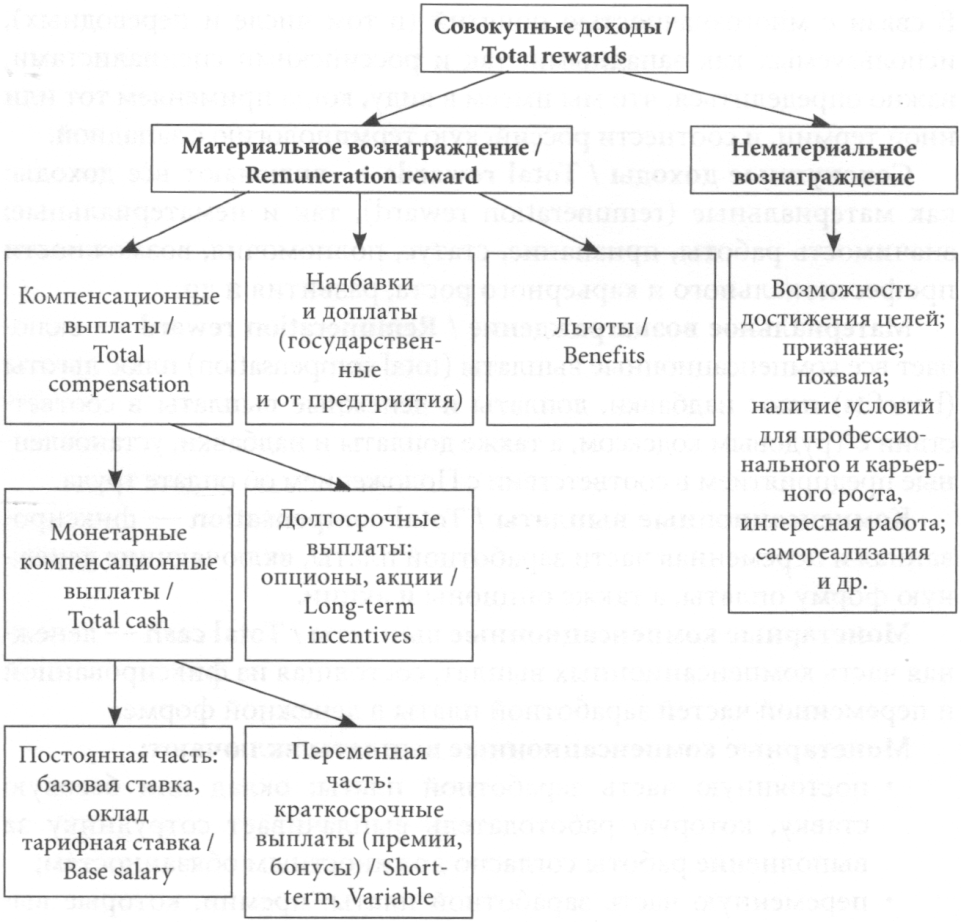 Рис. 3. Структура совокупных доходовГлава 4. Принципы, влияющие на эффективность системы совокупных доходовЧтобы система компенсационных доходов была эффективной, она должна соответствовать важным принципам, и учитывать их:Соответствие целей системы оплата труда и мотивации целям предприятия. Нортон и Каплан: «Когда работник поймет, что его поощрение зависит от достижения стратегических целей, тогда стратегия станет поистине повседневной работой каждого».Учет мотивационных факторов, ожиданий и потребностей персонала. Только зарплата не является мотивирующей для сотрудников. На нее стоит смотреть как на гигиенический фактор (теория Херцберга). Если люди не получают за свой труд деньги, они не будут работать. Для вовлечения их в трудовой процесс большое значение имеют нематериальные ценности, например, сложные виды деятельности, представляющие для сотрудников определенный вызов, непосредственное рабочее окружение, а также бренд компании. Самым сильным мотиватором Херцберг считает достижение: людей не мотивирует неудача, их мотивирует достижение.Устранение демотивирующих факторов. Выявите демотивирующие факторы, такие как поведение, блокирующее производительность, конфликтность, внутренний дискомфорт, большой уровень стресса, невыполнение обещаний руководителями, недостижимые цели и задачи, отсутствие необходимых ресурсов, уравниловка, родственные связи, отсутствие зависимости вознаграждения от индивидуального вклада…Прозрачность и понятность системы вознагражденияСправедливость системы оплаты трудаВознаграждение как за индивидуальные так и за коллективные результатыСвоевременность выплаты вознагражденияКомплексность системы мотивации (материальные и нематериальные аспекты)Мониторинг локального рынка зарплат; конкурентоспособность зарплатВовлеченность персонала в проведение измененийУчет этапа жизненного цикла компанииСоответствие системы компенсаций корпоративной культуре. Если вы утверждаете, что для компании важно качество услуг, а платите процент за объем продаж, значит ваша система вознаграждения не поддерживает ценности компании.Взаимосвязь с брэндом компании на рынке труда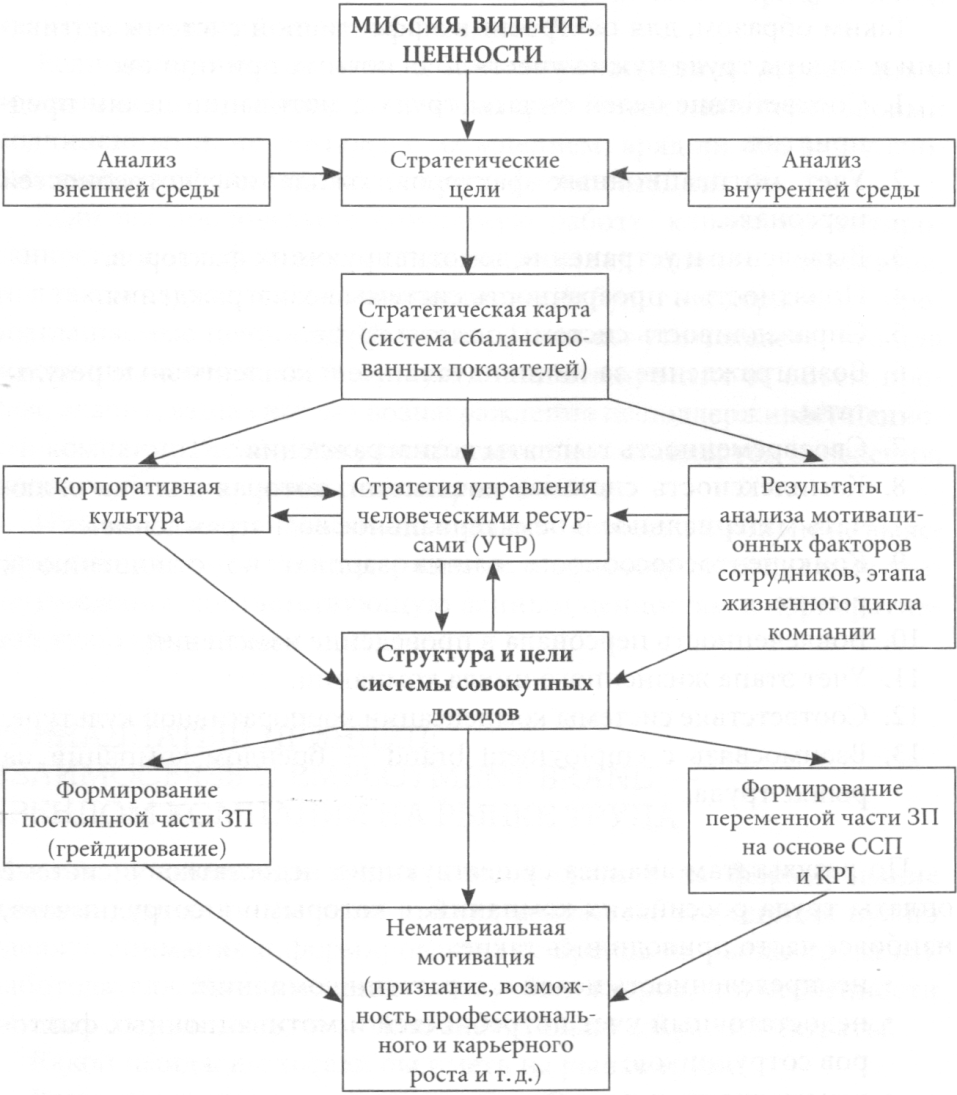 Рис. 4. Алгоритм разработки эффективной системы оплаты трудаГлава 5. Управляй базовой зарплатой. Совершенствуй постоянную часть ЗПРассматриваются:Ранжирование должностейКлассификация оценки сложности работБально-факторный метод (Хея)ГрейдированиеСтруктура окладов в рамках грейда (рис. 5)Рис. 5. Вилки окладовГлава 6. Как связать цели компании и ССП с системой вознаграждения (переменной частью ЗП)?Рис. 6. Цели и KPI для коммерческого директораГлава 7. Как сформировать систему оплаты (переменную засть ЗП) по результатам?Performance management – система управления эффективностью. Основные принципы:Использование целей SMART:Specific – специфические для организации / подразделения / сотрудникаMeasurable – измеримыеAchievable – достижимые / реалистичныеRelevant – релевантные (имеющие отношение к делу) / важныеTime-based – основанные на установлении четких сроков исполнении яДекомпозиция целей: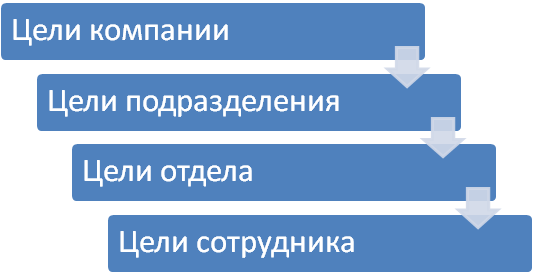 Рис. 7. Декомпозиция целейДля определения уровня достижения целей устанавливаются KPIФормируется культура диалогаДифференцируется вознаграждениеОписана методика определение результативности и размера премии для начальника цеха. Описано несколько вариантов  систем вознаграждения отдела продаж и система вознаграждения для поддерживающих подразделений.Подводные камни KPI. Если для цеха – производительность труда, то отказ от мелкосерийного производства, сокращение ассортимента; аналогично процент использования мощностей – рост складских запасов, срыв сроков выполнения маленьких заказов. Число выходов на работу – будут ходить больными, в долгосрочной перспективе снижение работоспособности. Не забывайте, что сумма локальных оптимумов не дает глобального оптимума.Глава 8. Как вознаграждать и удерживать топ-менеджеров?Описана методика определение результативности и размера премии для начальника цеха. Описано несколько вариантов  систем вознаграждения отдела продаж и система вознаграждения для поддерживающих подразделений.Рис. 8. Цели и KPI для генерального директора производственной компании* Коэффициент покрытия стратегических компетенций – процент соотношения имеющихся сотрудников с требуемым уровнем выраженности компетенций и относящихся к стратегическим группам (стратегические группы – ключевые сотрудники, влияющие на выполнение целей и стратегии компании) к необходимому для выполнения стратегии общему количеству сотрудников с соответствующими компетенциями.Описаны программы долгосрочного стимулирования топ-менеджеров с помощью опционов и акций.Глава 9. Performance Review как необходимый компонент эффективной системы компенсацийPerformance Review – периодически проводимый процесс, в ходе которого обсуждается:выполнение целей / задач, KPI, то есть результаты деятельности сотрудника, а также его компетенции; анализируется существующий у сотрудника разрыв между реальным и требуемым уровнем выраженности компетенции; определяется уровень материального вознаграждения; присваивается новая категория / грейд; ставятся цели / задачи на будущее; формируется план развития.Этапы Performance Review: подготовка, беседа, принятие решений по итогам.Глава 10. Критерии и ограничения эффективности систем вознагражденияВоздействие на достижение целей организации. Системный подход.Рост валовой выручки должен превышать рост фонда оплаты труда.Сопоставление динамики показателей, характеризующий результаты производства или объемов продаж, и величины премиального фондаОтносительный рост результативных и компетентных сотрудниковУчет потребностей и предпочтений работников при определении составных частей их компенсационного пакета в зависимости от эффективности затратГибкость разработанной системы мотивации, возможность оперативного внесения в нее изменений с учетом преобразований, происходящих на рынке и во внутренней среде компании, а также при корректировке ее целей без изменения механизма премированияУчет соотношения роста результативности сотрудников вследствие внедрения системы мотивации и затрат на внедрениеОптимизация разработанного варианта системы компенсации в соответствии с налоговым и трудовым законодательствомНахождение оптимального соотношения между внешней конкурентоспособностью и внутренней справедливостью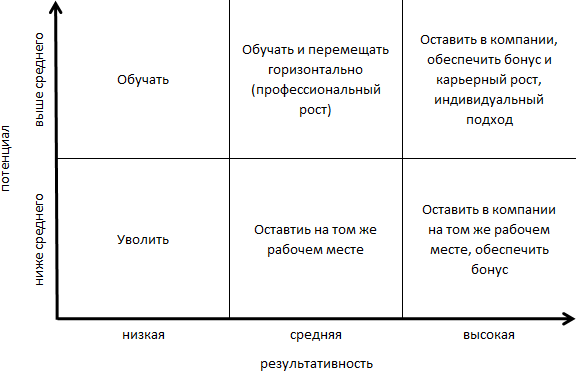 Рис. 9. Дифференцированный подход к сотрудникамГлава 11. Что способствует привлечению и удержанию сотрудников?Долгосрочные планы (акции, опционы)Формирование системы льгот:В соответствии с грейдамиПринцип кафетерияПринцип «шведского стола»Монетизация льготДоплаты, награды, поощрительные программы. Награждение одного, когда ожидали награду многие, может отбить охоту участвовать в соревновании в дальнейшем. Призы должны присуждаться за что-то, а не кому-то. Произнося поощрительную речь, больше говорите о работе, а не о человеке. Чувствуйте разницу между подарками и наградами. Не нужно дарить те же вещи, которые вы используете как награды.Глава 12. Ценность нематериальной мотивацииОписана система личной сбалансированной карты (Personal BSC).Компетенты правят балом. Звезды могут выбирать. Они работают на компании, системы ценностей которых совпадают с их собственными.Нордстрем, РиддерстралеДля талантливого человека важнее всего реализовать собственный потенциал. Хендерсон: «деньги не смогут заменить рабочей атмосферы, наполненной доверием, доброжелательностью и значимой работой». При анкетировании руководителей предприятий (средний бизнес) выявили, что наиболее важными и ценными для них являются: признание, возможность профессионального роста, наличие полномочий и интересной работы.Не забывайте о признании в виде устного поощрения, похвалы, объявления благодарности перед коллективом. Делегируйте полномочия компетентным сотрудникам. Предоставьте им свободный график работы, дайте интересную работу.Декларируемы руководством и реальные ценности должны совпадать. Менеджменту приходится быть на работе как на сцене, поскольку сотрудники постоянно наблюдают за их поведением, оценивают его и часто даже копируют.Глава 13. Эффективное управление сотрудникамиМы не видим вещи такими, какие они есть, мы видим их такими, какие есть мыАнаис НинСотрудники, особенно высококвалифицированные, уходят от руководителей, а не из компаний. Именно отношения с непосредственным руководителем определяют, насколько долго сотрудник будет оставаться в компании и насколько эффективно он работает. Причины неэффективности сотрудников связаны с ошибками в управлении, а также с проблемами коммуникаций, то есть с отсутствием точной постановки задачи и обратной связи по результатам выполнения задания. Выстройте процесс взаимодействия с подчиненными на основе следующих ключевых принципов: уважение, эмпатия, вовлеченность, поддержка.Не важно, сколько замыслов мы пытаемся реализовать, все зависит от людей – от их мотивации, их идей, их страсти к победе.Джек УэлчСоздавайте Hot Spots (горячие точки) в компаниях, используя принципы6Корпоративный духИгнорирование границЗажигающая цельПродуктивностьГлава 14. Управление изменениямиКто бы не выступал с подобными начинаниями, его ожидает враждебность тех, кому выгодны старые порядки, и холодность тех, кому выгодны новые.Н. Макиавелли. ГосударьПриложенияПриведены примеры KPI из различных компаний: финансовые, клиентские, внутренних процессов, обучения и ростаКатегория в рамках грейдаВеличина оклада5+30%4+15%3Среднее значение2–15%1–30%Составляющая ССПЦелиПоказателиВесФинансовая_1Рост рентабельности продажРентабельность продаж30%Финансовая_2Рост доли рынкаОбъем продаж по новым клиентам20%Финансовая_3Рост объема продаж продукции собственного производстваОбъем продаж продукции собственного производства20%КлиентскаяУлучшение качества облуживанияУровень удовлетворенности клиентов15%Внутренние процессыСнижение затоваренности складаПроцент снижения10%РазвитиеВнедрение системы Sales-expertРабота в информационной системе Sales-expert5%Составляющая ССПЦелиПоказателиВесФинансовая_1Рост прибылиEBITDA30%Финансовая_2Рост рентабельности капиталаROCE20%КлиентскаяРост качества удовлетворенности клиентовCSI – удовлетворенность внешнего клиента20%Внутренние процессыМодернизация оборудованияСроки10%РазвитиеОптимизация численности персонала с учетом стратегических целейКоэффициент покрытия стратегических компетенций*10%